Мастер класса для родителей детей старшей группы.   Здравствуйте уважаемые родители, давайте встанем в круг для знакомства.  Мы будем передавать по кругу мяч, тот, у кого в руках мяч представляется, и на первую букву своего имени говорит слово, которое может охарактеризовать его, например я Светлана – «светлая».    Теперь давайте пройдем за столы. Как вы уже наверное знаете, приближается праздник пасхи. (рассказ о происхождении пасхи, о традициях праздника с сопровождением презентации).    Вопросы для родителей:Существует ли в вашей семье традиция отмечать праздник пасхи?Как вы думаете, стоит ли знакомить с этим детей?Какие пасхальные традиции вы знаете?Какие вы знаете пасхальные игры?    Сегодня мы продемонстрируем вам, как можно изготовить не сложную пасхальную открытку с помощью фигурного компостера.      Для работы нам потребуется цветной картон, цветная бумага, фигурный компостер, клей, блестки, и цветные ленты. Ход работы:Для начала нам необходимо взять цветной картон и предать ему форму открытки (показываем).Открытку мы украсим с помощью фигурного компостера. У нас есть компостер для украшения углов (показываем) и для краев открытки. Приобрести такие компостеры вы можете в отделе канцелярских товаров.Теперь берем шаблон яйца и обводим на цветной бумаге. Бумагу вы можете брать любого понравившегося вам цвета, т. к. пасхальные яйца могут быть разнообразных цветов. Вырезаем.Украшать яйцо мы будем с помощью фигурного компостера, украсить мы можем цветами, сердечками или листочками  (показываем). Украсив, наклеиваем яйцо на открытку. Посмотрите, наши цветочки приобрели цвет.Инициалы  Х. В., которые  расшифровываются, как Христос воскрес, мы нарисуем с помощью клея и блесток. Берем кисть, обмакиваем ее в клей и пишем инициалы, затем берем блестки и посыпаем сверху (показываем). Лишнее стряхнуть.В заключении в верхнем левом углу завяжем ленточку.    Открытка готова. Изготовить такие несложные сувениры к Пасхе своими руками можно в кругу семьи. Совместное с детьми творчество хорошо влияет на создание теплой семейной атмосферы, в легкой игровой форме развивает детские таланты и способности. Спасибо, что нашли для нас время. До свидания. 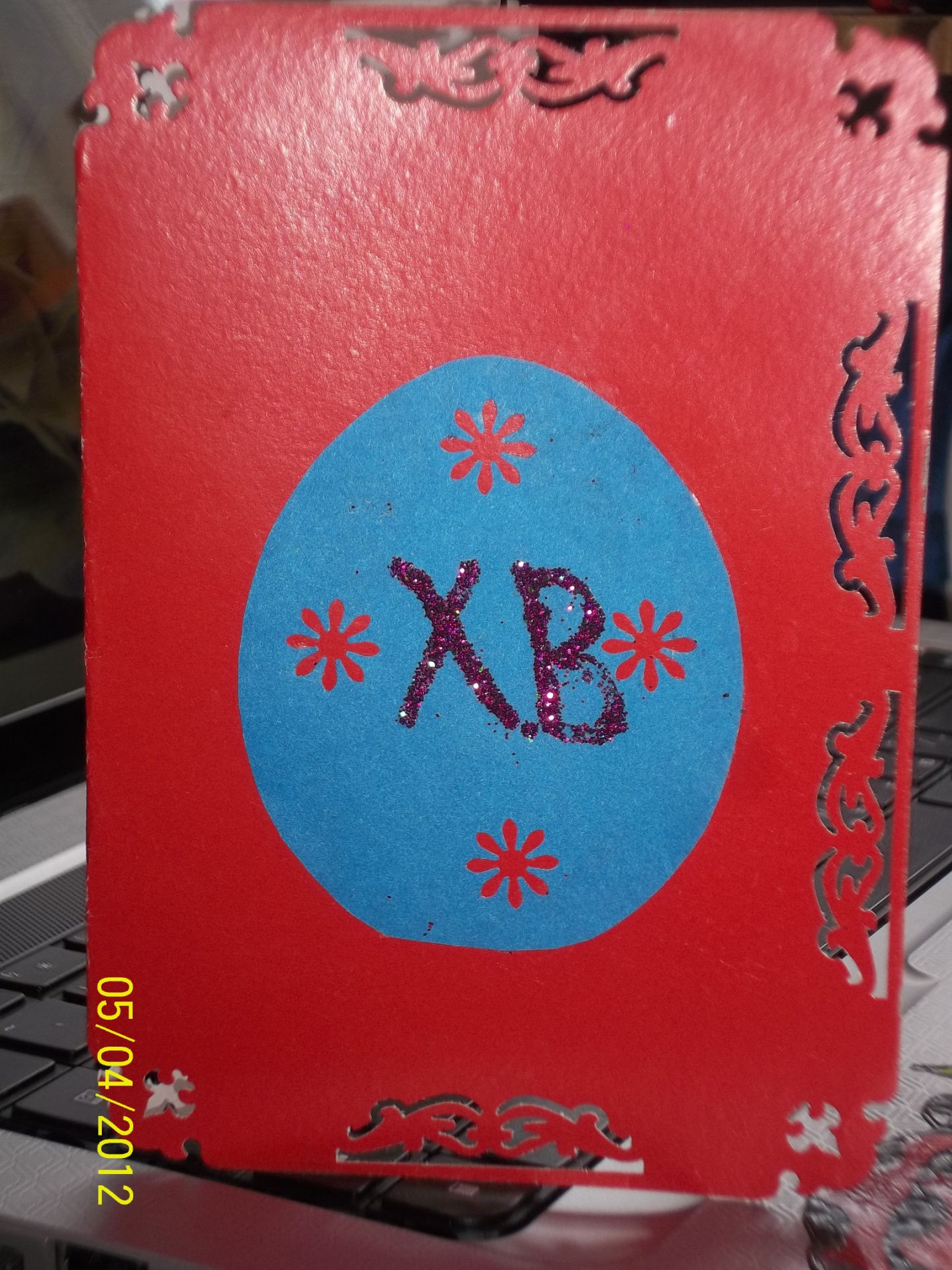 